                        Downstairs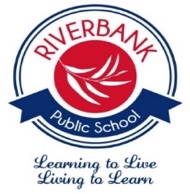 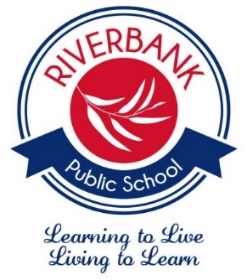                    UpstairsData RoomD6Nicole SlaterKSD5Sarah H / Jess MKHMD4Lorrinda WinthropKWD3Shirley LieKLD2Carly TyburskiKTD1Paige CollardKPOVALG19Jane KimKKG18Alex McKMOVALG17Emily NagleKEG16          Cathie WingKCOVALG15Louise Worrall3WG14Amy Renshaw3RG13LibraryKennedy/ Beazley / Sou SouG12Danijela Ignatovic3IG11LarissaJacobsen3JG10Kate Martin3MG9Madeleine Keogh3KG8JacinthaDasi3DG7Kylie O’Brien3OD23Flora L/ Suzie M1F  D22Anita Wu1WD21Alysha McDonald1AD20Jess M/ Jordana1MCD19NikkiMoroney1N   D18Lauren Baracz1BD17Louise Dalton 1L D16Katie Davis1DS2Mel BraceK-3BS1BarbraGovendar5-6GD24Carly Waller2WCARPARKD15Gemma Wade2GD14Leah F / Kirsten N2FN  D13Thi Do1T D12Michelle Matthews1MD28Jaz Kement2JD27Ashley Cam2AD26Wallace Chan 2CD25StephanieMaher2MGATED11Katelyn Bird2BD10Lisa Harvey2HD9      Ashleigh Wickens2DD8Samantha Sesar2S    D7Kirsten Smoth2KG4Claire Rich5RG5Sue Rozanc5SG6Michael Vincent5VG1Jarad Lonsdale6LG2Kylie Redman6KG3Luke Currie6C1.18Katie Wallis4W1.17Peter Lawrence4L1.16Ashley Dennis4D1.15Serina Molnar4MMaria LockeInnovation and Inquiry HubOVAL1.22OliviaRFF1.21JodiRFFOVAL1.20Noni SaundersKN1.19Emma BrownKBOVAL1.14Sean Conroy4C1.13Francesca Ronquillo4R1.12Jenny Oldman4O1.11Jessica Beard4J1.10Sanjukta Banerji4B1.9Educational Support1.8Danielle Green 5D1.7Nick Gray5NS3Sam Jones 3-5J 1.4Ben Cain6B1.5Eileen Rees6R1.6Georgia Maher6M1.1Deborah Blackshaw5B1.2Gina Griffiths5G1.3Nathan Lee5L